Отчёт о работе волонтёрского отряда«Мы» МОУ «Деевская СОШ» за 2015 год по профилактике туберкулеза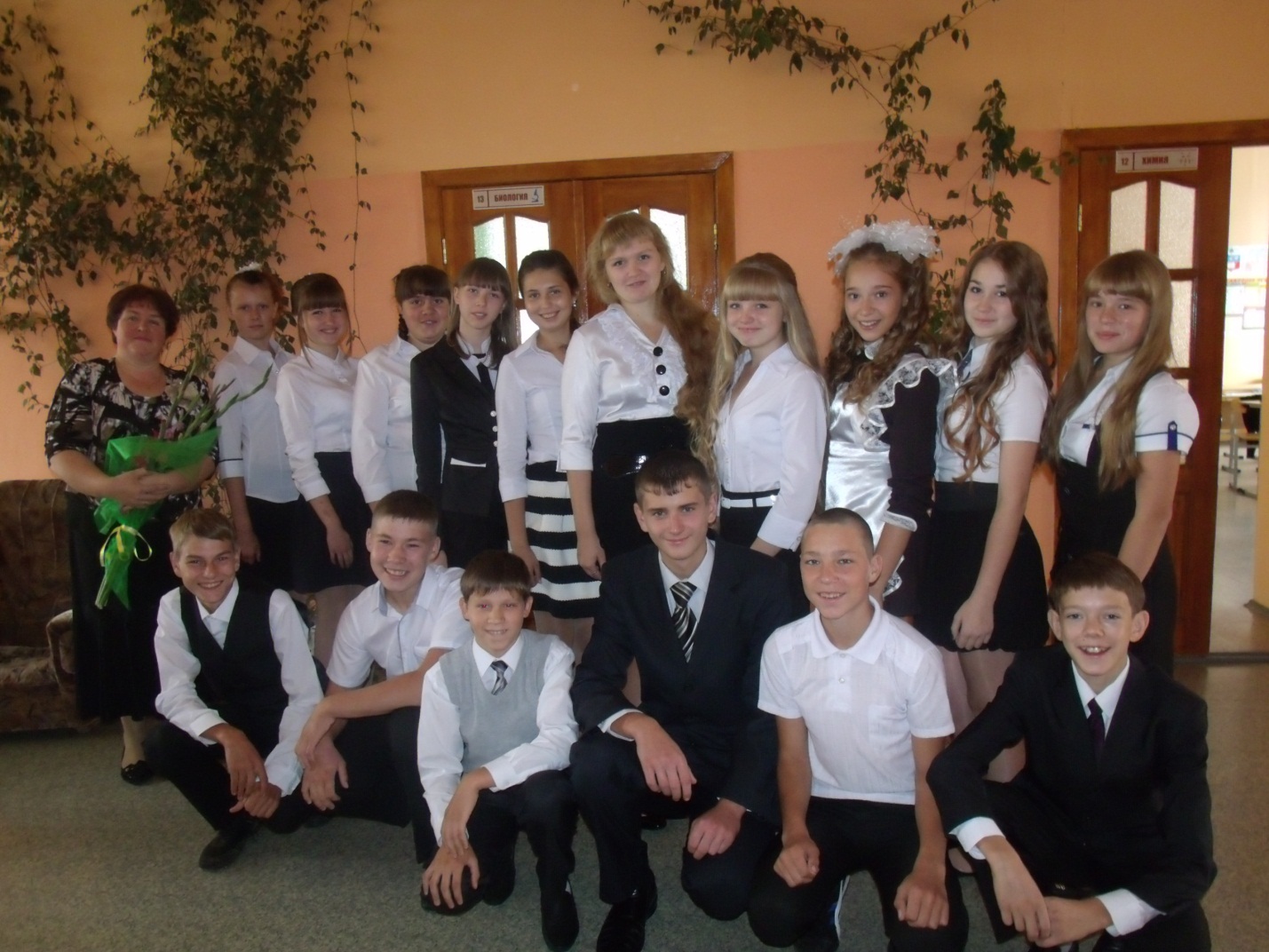 Волонтёрский отряд  «Мы». Руководитель: Петрова М.М.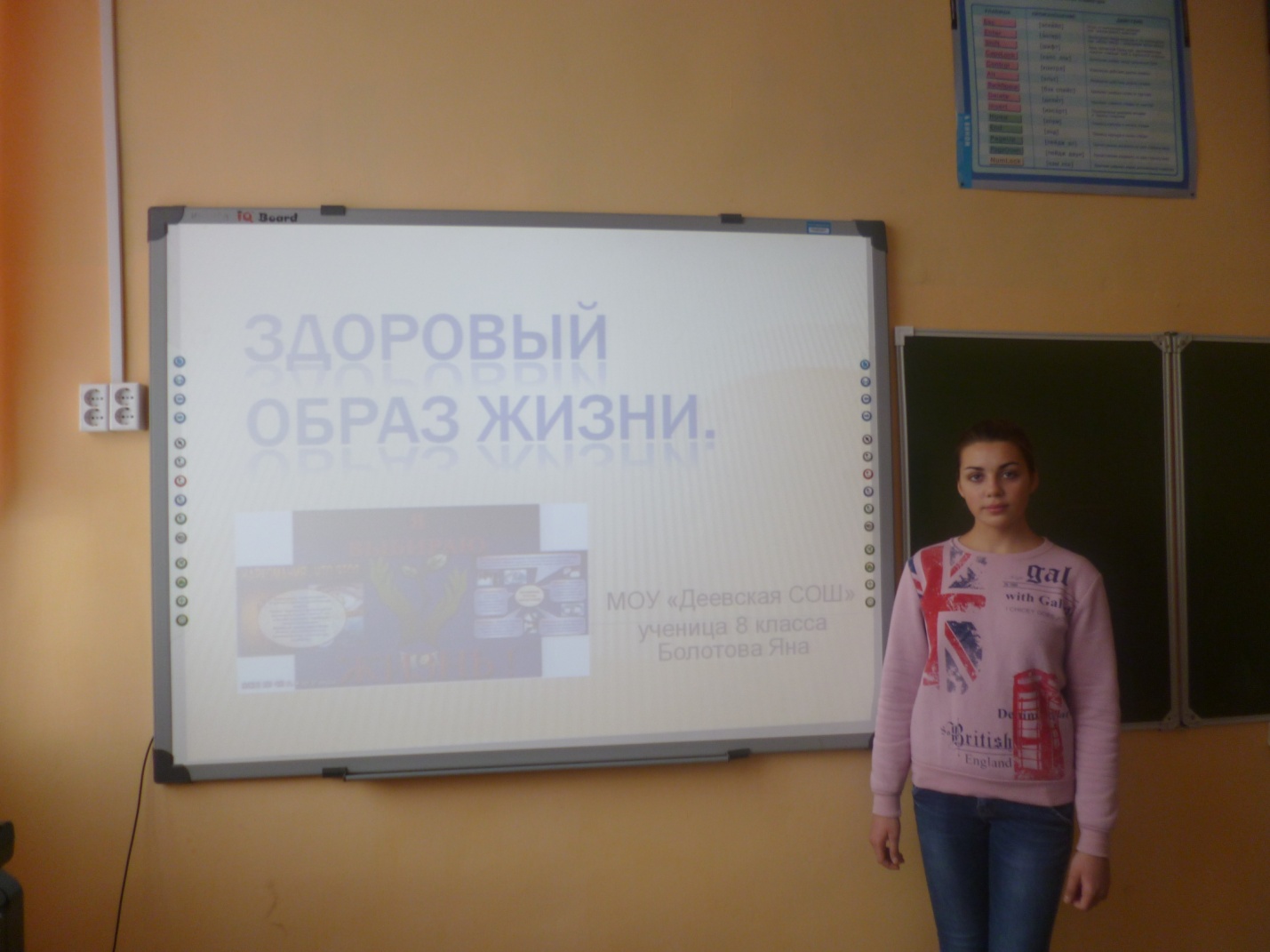 Беседу в 8 классе проводит ученица 8 класса Болотова Яна 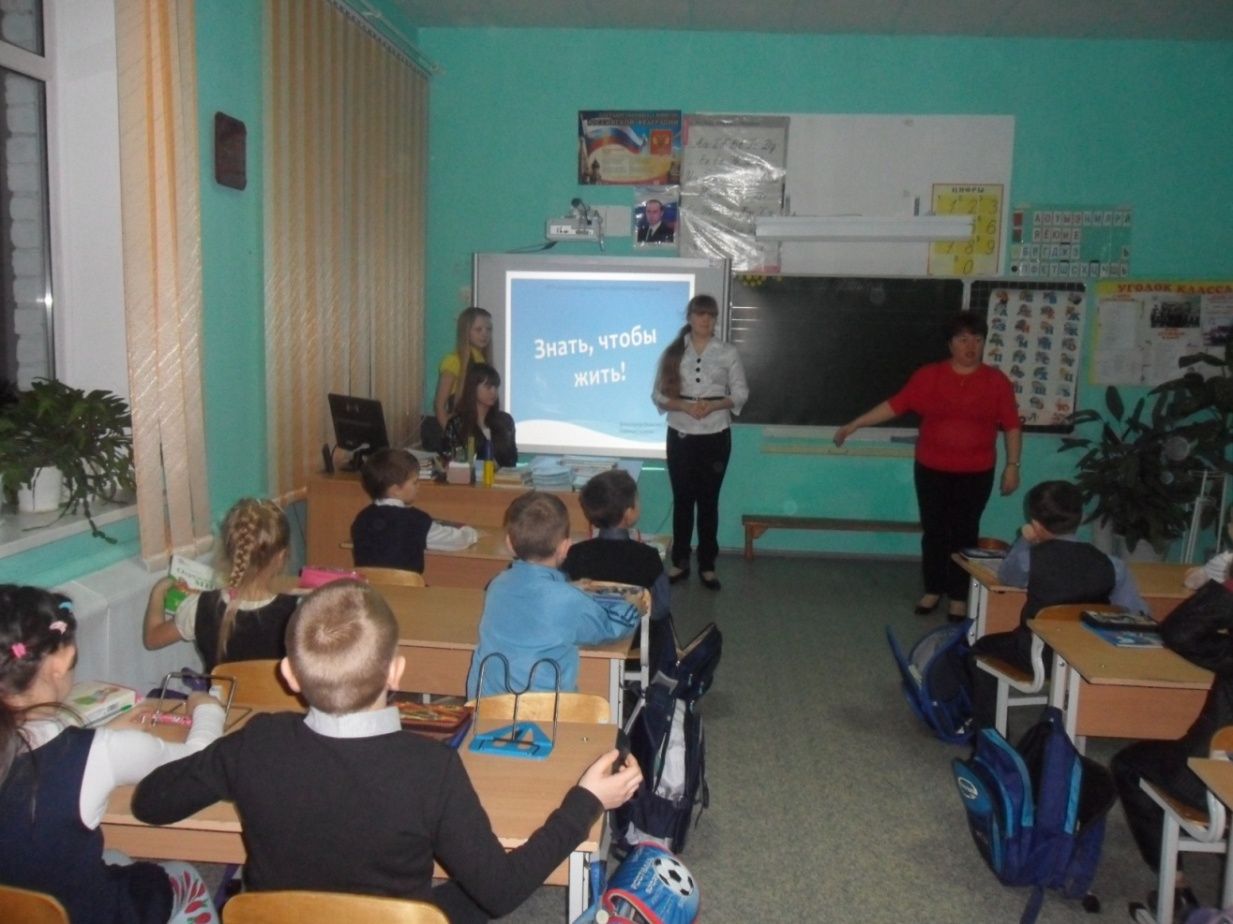 Беседа «Знать, чтобы жить!». 3 класс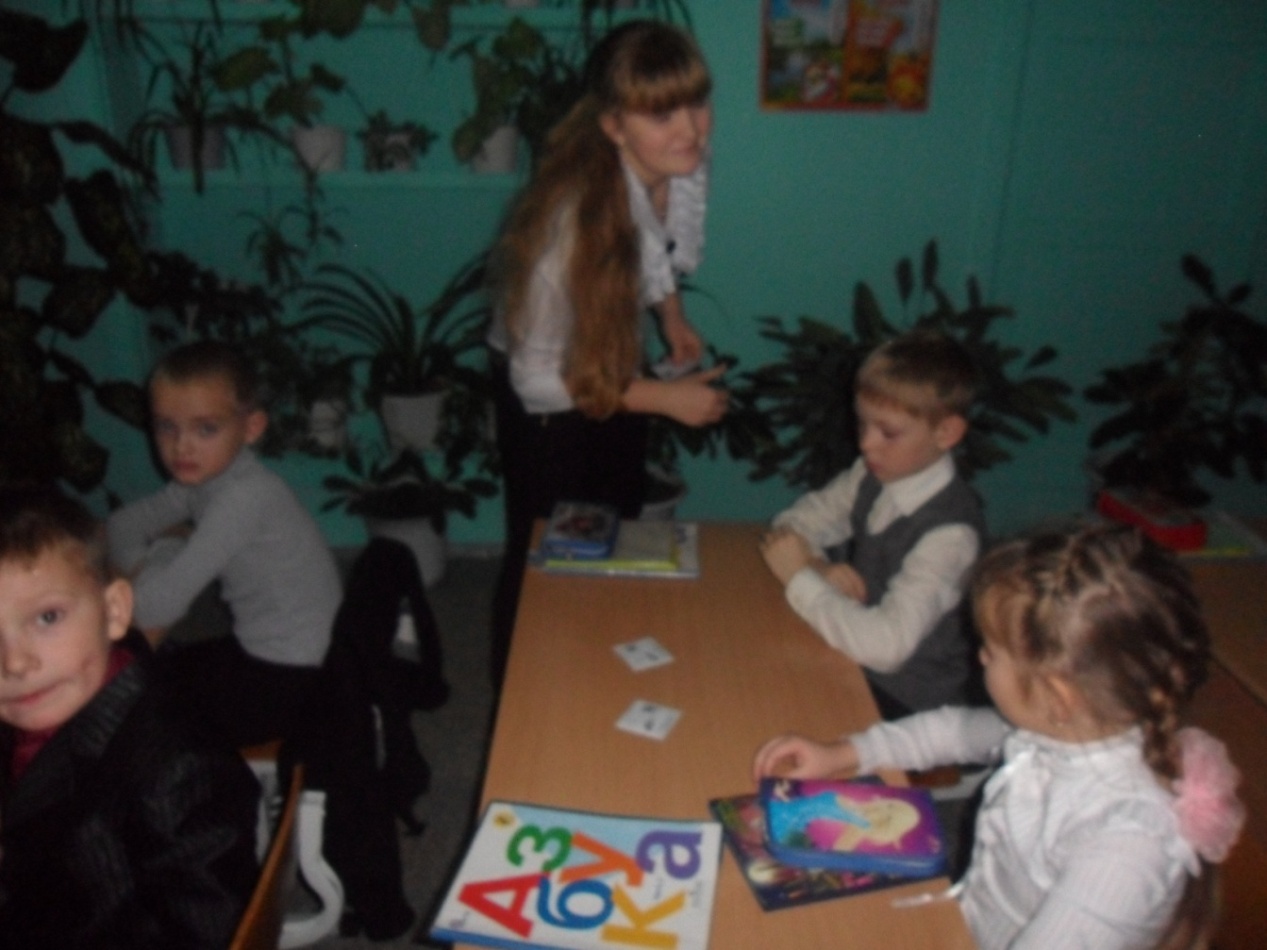 Распространение буклетов (наглядная агитация), 1 класс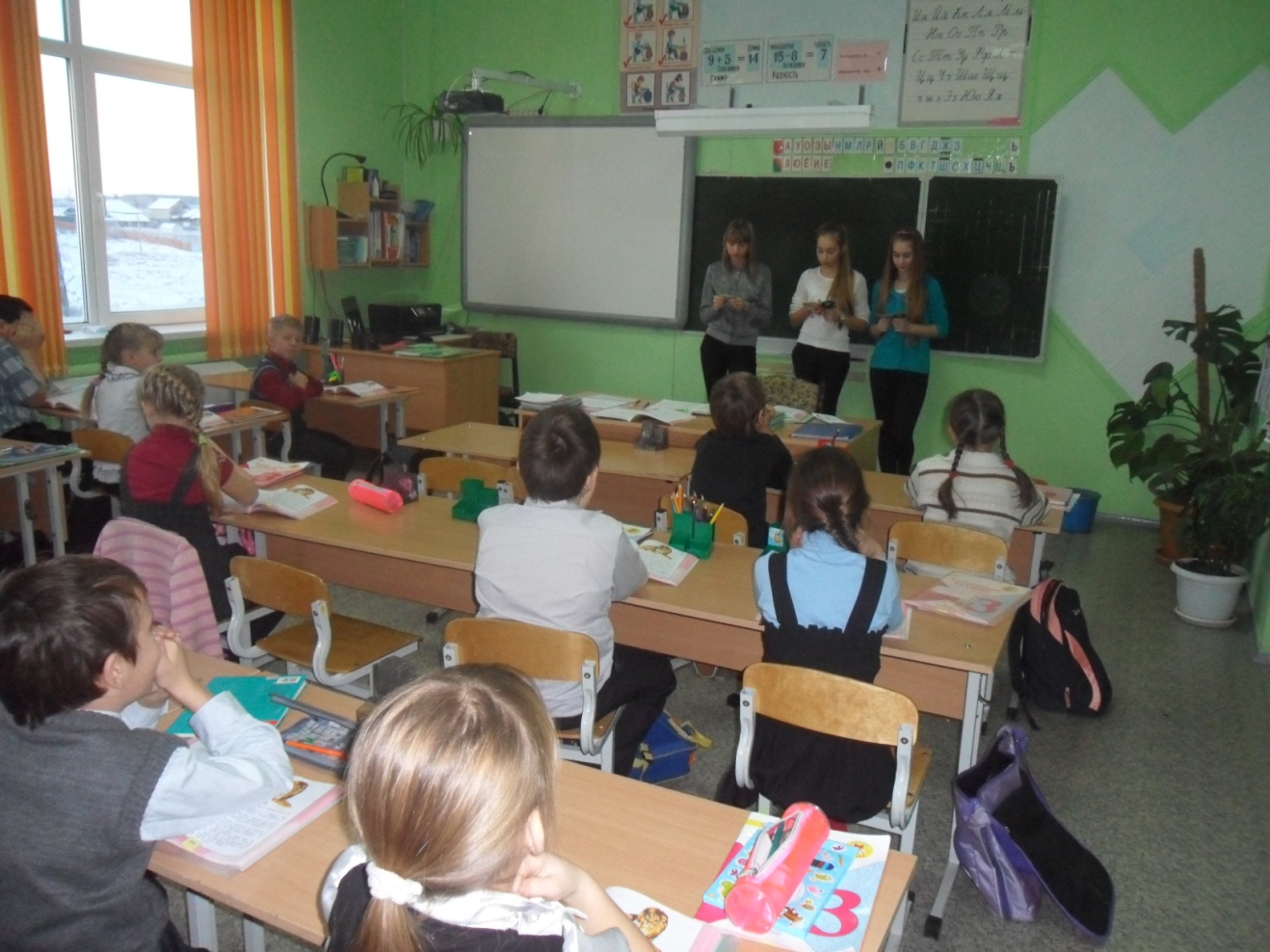 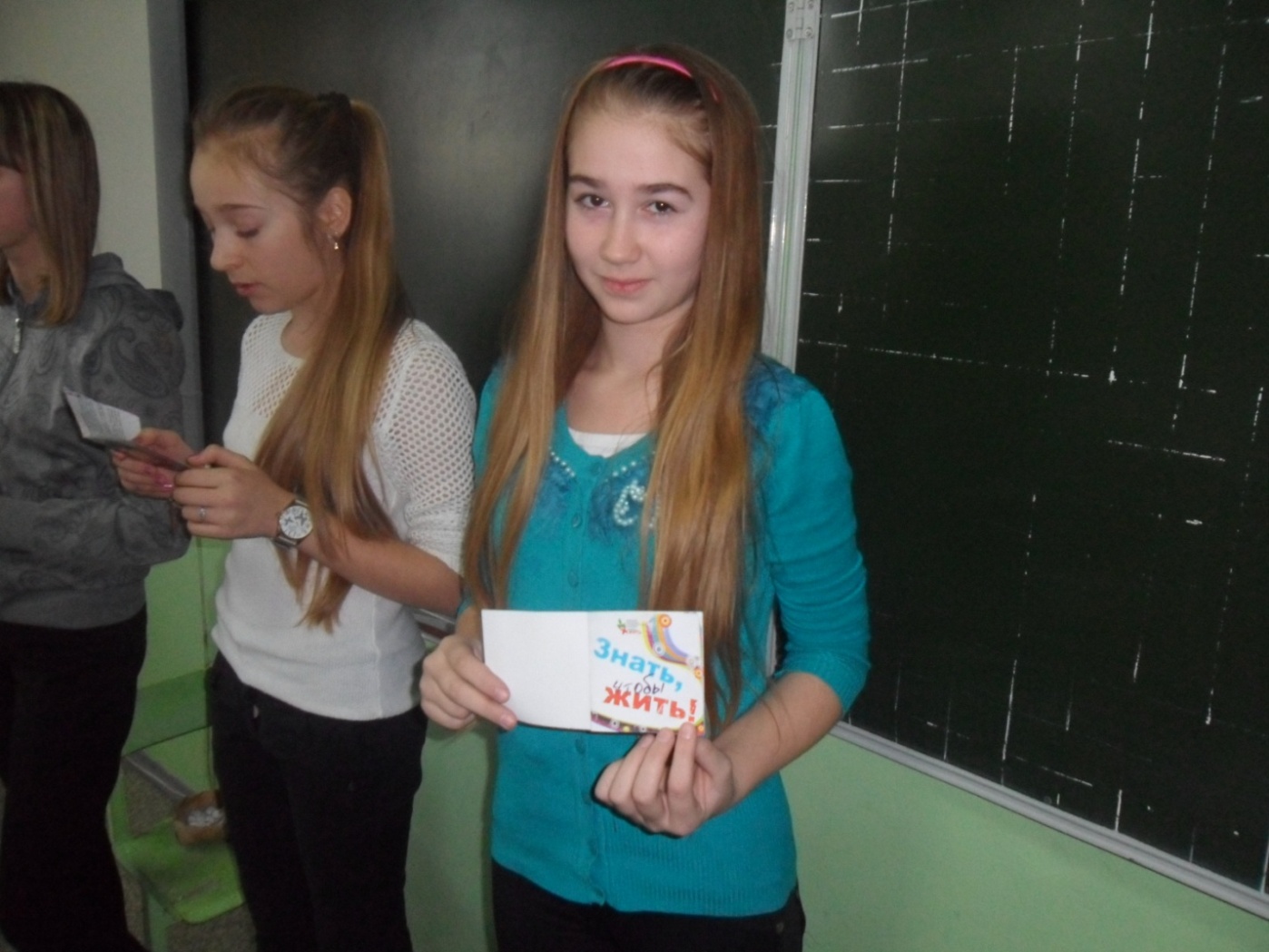 Беседа в 3 классе на тему «Что такое туберкулез»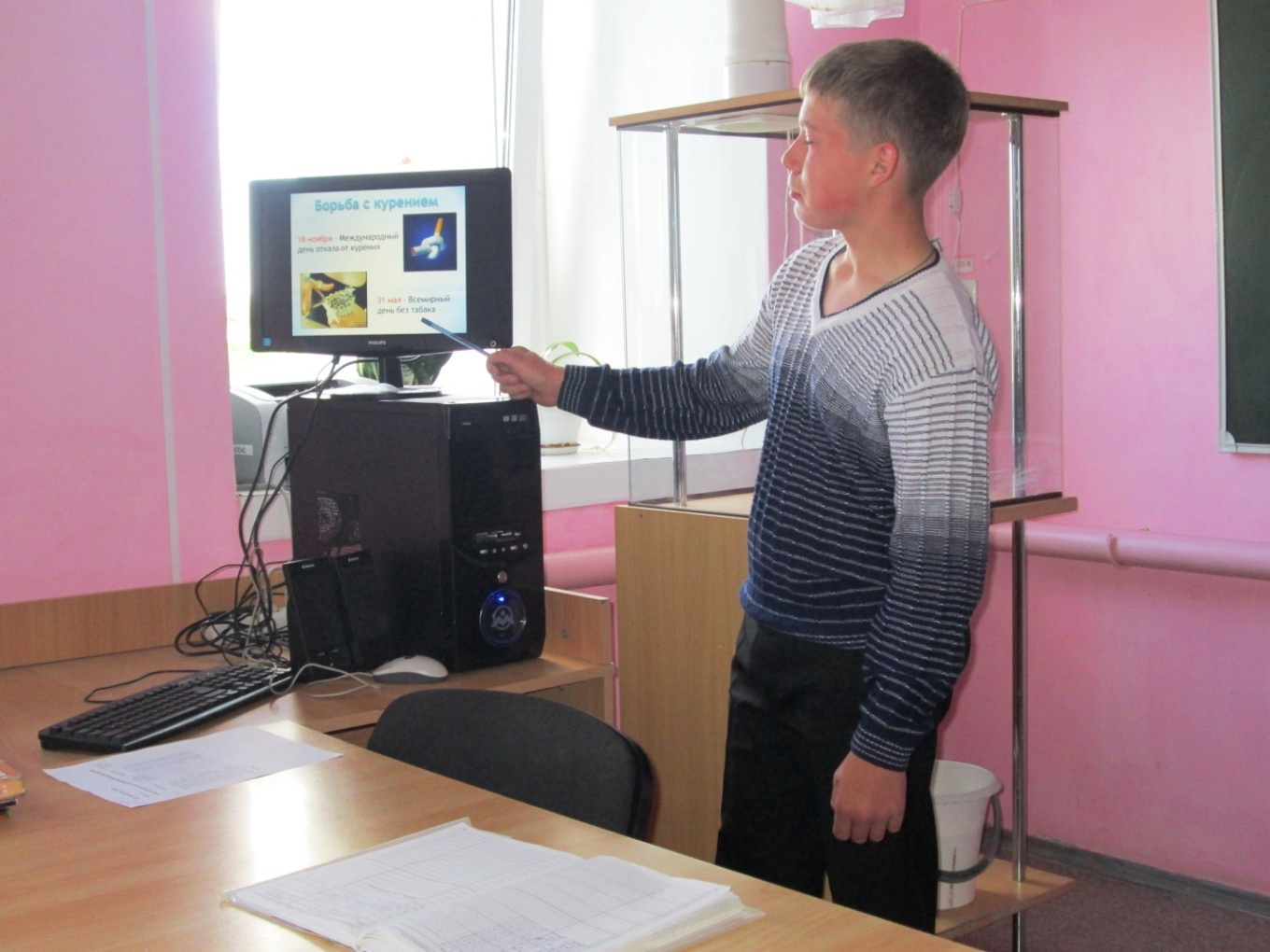 Беседа «Вредные привычки», которые могут привести к заболеванию туберкулезом. Беседу проводит ученик 9 класса Петров Александр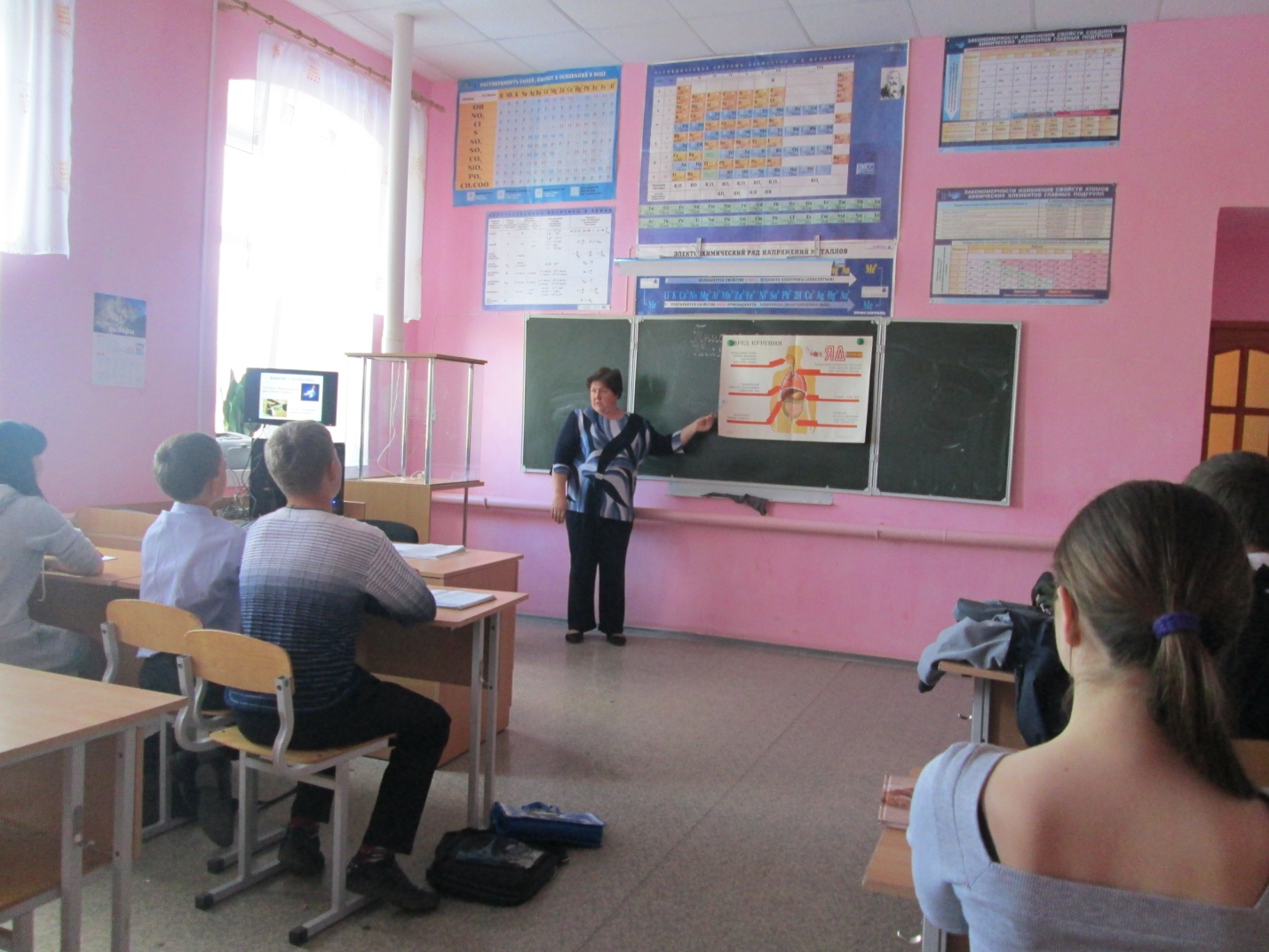 Классный час в 9,10,11 классе «Туберкулез опасен!» проводит учитель биологии Петрова М.М.№МероприятиеСрокиКлассКоличествоучастников1.Беседа «Осторожно– туберкулёз»февраль1 - 4582.Беседа «Знать, чтобы жить – туберкулёз»февраль5 - 7513.Беседа «Что я знаю о туберкулёзе»февраль8 - 11425.Выпуск листовок к всемирному дню борьбы с туберкулёзоммарт7189.Наглядная агитация (буклеты) по теме «Что такое туберкулез»май1-1116013.Беседа с родителями о профилактике туберкулёзасентябрьобщешкольное родительское собрание10820.Классный час на тему «туберкулез-это опасно!»ноябрь81821.Классные часы с привлечением работников Деевского ОВП «Что такое туберкулез»декабрь9,10,1126